История возникновения и развития волейболаПроисхождение  волейбола.Развитие волейбола в 1980-е годы 20 века. Новые правила.3.  Волейбол в современном мире.     4.  Развитие волейбола в России.Волейбол (англ. volleyball от volley - «ударять мяч с лёта» (также переводят как «летающий»или «парящий» и ball - «мяч») — это вид спорта, командная спортивная игра, в процессе которой две команды соревнуются на специальной площадке, разделённой сеткой, стремясь направить мяч на сторону соперника таким образом, чтобы он приземлился на площадке противника (добить мяч до пола), либо игрок защищающейся команды допустил ошибку. При этом игрокам одной команды в атаке разрешается произвести не более трёх касаний мяча подряд.Волейбол — неконтактный, комбинационный вид спорта, где каждый игрок имеет строгую специализацию на площадке. Важнейшими качествами для игроков в волейбол являются: прыгучесть для возможности высоко подняться над сеткой, реакция, координация, физическая сила для эффективного произведения атакующих ударов.Существуют многочисленные варианты волейбола, ответвившиеся от основного вида — пляжный волейбол (олимпийский вид с 1996 года), мини-волейбол, пионербол, парковый волейбол.1. Происхождение  волейболаНекоторые склонны считать родоначальником волейбола американца Халстеда из Спрингфилда, который в 1866 году начал пропагандировать игру в "летающий мяч", названную им волейболом. Попробуем проследить за развитием предка волейбола.Сохранились, например, хроники римских летописцев 3 века до нашей эры. В них описывается игра, в которой по мячу били кулаками. До нашего времени дошли и правила, описанные историками в 1500 году. Игру тогда называли "фаустбол". На площадке размером 90х20 метров, разделённой невысокой каменной стеной, состязались две команды по 3-6 игроков. Игроки одной команды стремились перебить мяч через стену на сторону соперников.Изобретателем волейбола считается Уильям Дж. Морган, преподаватель физического воспитания колледжа Ассоциации молодых христиан в городе Холиоке (штат Массачусетс, США). 9 февраля 1895 года в спортивном зале он подвесил теннисную сетку на высоте 197 см, и его ученики, число которых на площадке не ограничивалось, стали перебрасывать через неё баскетбольную камеру. Морган назвал новую игру «минтонет». Годом позже игра демонстрировалась на конференции колледжей ассоциации молодых христиан в Спрингфилде и по предложению профессора Альфреда Т. Хальстеда получила новое название — «волейбол». В 1916 году были опубликованы первые правила волейбола.Основные правила игры сформировались в 1915—25 гг. В странах Америки, Африки, Европы практиковался волейбол с шестью игроками на площадке, в Азии — с девятью или двенадцатью игроками на площадке 11х22 метров без смены позиций игроками во время матча.В 1922 году проведены первые общенациональные соревнования — в Бруклине состоялся чемпионат YMCA с участием 23 мужских команд. В том же году была образована федерация баскетбола и волейбола Чехословакии — первая в мире спортивная организация по волейболу. Была образована комиссия, в которую вошли 13 стран Европы, 5 стран Америки и 4 страны Азии. Членами этой комиссии в качестве основных были приняты американские правила с незначительными изменениями: замеры проводились в метрических пропорциях, мяча можно было касаться всем телом выше пояса, после касания мяча на блоке игроку было запрещено повторное касание подряд, высота сетки для женщин — 224 см, зона подачи была строго ограничена.В 1949 году в Праге состоялся первый чемпионат мира среди мужских команд. В 1951 году на конгрессе в Марселе FIVB утвердила официальные международные правила, а в её составе были образованы арбитражная комиссия и комиссия по разработке и совершенствованию правил игры.2.Развитие волейбола в 1980-е годы 20 века. Новые правила.В 1984 году Поля Либо на посту президента FIVB сменил доктор Рубен Акоста, адвокат из Мексики. По инициативе Рубена Акосты произведены многочисленные изменения в правилах игры, направленные на повышение зрелищности соревнований. Накануне Олимпийских игр 1988 года в Сеуле состоялся 21-й конгресс FIVB, на котором были приняты изменения в регламенте решающей пятой партии: теперь она должна играться по системе «ралли-пойнт», т.е. «розыгрыш-очко». С 1998 года такая система подсчёта очков распространяется на весь матч, в том же году появилось амплуа либеро.В начале 1980-х появились изменения в правилах игры:                                                      - подача в прыжке (и почти перестала применяться боковая подача);                                         - увеличилась частота нападающих ударов с задней линии;                                                             - произошли изменения в способах приёма мяча. Непопулярный раньше приём снизу стал господствующим, а приём сверху с падением почти исчез;                                                     - сузились игровые функции волейболистов. Если раньше в приёме мяча были задействованы все шесть игроков, то с 1980-х годов выполнение этого элемента стало обязанностью двух доигровщиков.Игра стала более силовой и быстрой. Волейбол увеличил требования к росту и атлетической подготовке спортсменов. Если в 1970-е годы в команде могло не быть вообще ни одного игрока ростом выше 2-х метров, то с 1990-х годов всё изменилось. В командах высокого класса ниже 195—200 см обычно только связующий и либеро.С 1990 года стала разыгрываться Мировая лига по волейболу, ежегодный цикл соревнований, призванный увеличить популярность этого вида спорта во всём мире. С 1993 проводится аналогичное соревнование у женщин — Гран-при.Волейбол в современном мире.Международная федерация волейбола (ФИВБ) - управляющая всем мировым волейболом структура, объединяет 222 национальные федерации. Штаб-квартира находится в швейцарском городе Лозанна, президентом организации является Ари Граса Фильо (Бразилия).Организация была образована 20 апреля 1947 года в Париже. В конце 1940-х годов мировая волейбольная общественность стала вырабатывать шаги для формирования международного руководящего органа волейбола. Первоочередной предпосылкой для создания Международной федерации волейбола служило желание национальных волейбольных комитетов организовать и провести чемпионат мира по данному виду спорта. Таким образом, с 18 по 20 апреля 1947 года представители 14 национальных комитетов с 5 континентов на конгрессе в Париже создали ФИВБ. Первым президентом организации был избран француз Поль Либо. Были утверждены официальные международные правила игры, образованы арбитражная комиссия и комиссия по разработке и совершенствованию правил игры. Официальными языками ФИВБ стали английский и французский.В сентябре 1948 года в Риме ФИВБ провела первый чемпионат Европы среди мужских команд, а в сентябре 1949 в Праге (Чехословакия) - первый чемпионат мира по волейболу среди мужчин и первый чемпионат Европы среди женщин. В том же году Конгресс ФИВБ принял Всесоюзную секцию волейбола в официальные члены и поручил ей проведение чемпионатов мира 1952 года среди мужских и женских команд. Русский язык также был признан официальным языком ФИВБ.24 сентября 1957 года 53-я сессия МОК признала волейбол олимпийским видом спорта.В 1961 году VIII Конгресс ФИВБ, проходивший в Марселе, принял решение о создании в своей структуре пяти континентальных комиссий, которым поручил организацию и развитие волейбола в странах, расположенных в Европе, Азии (включая Австралию и Океанию), Африке, Северной Америке и Южной Америке.В 1964 году в программе Олимпийских игр, проходивших в Токио, впервые состоялись соревнования по волейболу.В 1965 году в Польше проведено новое соревнование — розыгрыш Кубка мира среди мужских команд, а в 1973 в Уругвае - аналогичный турнир и среди женщин.В 1972 году Конгресс ФИВБ принимает решение о переименовании континентальных комиссий в континентальные конфедерации. Созданы следующие    конфедерации: Азиатская (AVC), Африканская (CAVB), Европейская (CEV), Северной, Центральной Америки и стран Карибского бассейна (NORCECA) и Южной Америки (CSV).В 1977 году в Бразилии были проведены первые чемпионаты мира среди молодёжных команд.В 1984 году президентом ФИВБ избран мексиканец Рубен Акоста Эрнандес, штаб-квартира федерации переезжает из Парижа в Лозанну. По инициативе Акосты происходят многочисленные реформы в волейболе - в 1993 году появляются коммерческие турниры (Мировая лига и Гран-при), существенно изменяются и правила самой игры (система «ралли-пойнт», появление либеро). В 1996 году пляжный волейбол приобретает статус олимпийского вида спорта. На XXXI Конгрессе ФИВБ, проходившем 16-17 июня 2008 года в Дубае, Акоста за два года до истечения своих полномочий оставил пост президента, его преемником стал Вэй Цзичжун. 21 сентября 2012 года на XXXIII Конгрессе в Анахайме (Калифорния) новым президентом организации выбран бразилец Ари Граса.В настоящее время ФИВБ является самой крупной спортивной организацией в мире, объединяя 222 национальные федерации.Структура ФИВБ.Высший орган Международной федерации волейбола — Мировой Конгресс, который созывается один раз в два года (во время проведения чемпионатов мира и в год проведения Олимпийских игр). С момента создания ФИВБ (с 1947 года) проведено 33 Конгресса. Последний прошёл с 19 по 21 сентября 2012 года в Анахайме (США).В работе Конгресса приглашаются принять участие все национальные федерации, являющиеся членами ФИВБ или кандидатами на вступление в эту организацию.Для решения задач, поставленных Конгрессом перед ФИВБ, а также уставных требований, делегаты Конгресса сроком на 4 года избирают Административный совет в количестве 30 человек. Из состава своих членов Административный совет избирает Исполнительный комитет, который проводит в жизнь решения Конгресса, а также организует повседневную деятельность ФИВБ. Руководит его работой Президент Международной федерации волейбола, избираемый Конгрессом сроком на 4 года.Для решения специальных задач, стоящих перед ФИВБ, в её структуре созданы постоянные технические комиссии, комитеты и советы:Комиссии ФИВБ (всего 10): юридическая, финансовая, прессы, по правилам игры, арбитражная, техническая, тренерская, медицинская, по развитию, телевидения и новых средств массовой информации.Комитеты ФИВБ (всего 2): инвестиционный, дисциплинарный.Советы ФИВБ (всего 4): по спортивным соревнованиям, по пляжному волейболу, по мировой лиге, по Мировому Гран-При.ФИВБ разделена на 5 континентальных конфедераций, которые являются структурными подразделениями ФИВБ. Они полномочные представители ФИВБ в своих географических зонах. Национальные федерации являются одновременно членами ФИВБ и своей региональной конфедерации. Обычно страна является членом конфедерации своего региона, однако существуют некоторые исключения.Список региональных объединений выглядит следующим образом:Азиатская конфедерация волейбола (AVC) — Азия, Австралия и Океания;Африканская конфедерация волейбола (CAVB) — Африка;Европейская конфедерация волейбола (CEV) — Европа;Конфедерация волейбола Северной, Центральной Америки и Карибского бассейна (NORCECA) — Северная Америка, Центральная Америка и страны Карибского бассейна;Южноамериканская конфедерация волейбола (CSV) — Южная Америка.Официальные соревнования.В рамках своей деятельности Международная волейбольная организация отвечает за проведение следующих турниров:Волейбольные олимпийские турниры - один раз в 4 года.Чемпионаты мира среди национальных сборных команд - один раз в 4 года.розыгрыш Кубка мира среди национальных сборных команд - один раз в 4 года.розыгрыш Всемирного Кубка чемпионов среди национальных сборных команд - один раз в 4 года.Чемпионаты мира среди молодёжных сборных команд - один раз в два года.Чемпионаты мира среди юниорских сборных команд - один раз в два года.Мировая лига мужских национальных сборных команд – ежегодно.Гран-при среди женских национальных сборных команд – ежегодно.Чемпионаты мира среди клубных команд – ежегодно.Чемпионаты мира и Мировой тур по пляжному волейболу.Чемпионат мира по волейболу.Чемпионат мира по волейболу среди мужчин - международный турнир по волейболу, проводится один раз в 4 года под эгидой Международной федерации волейбола (ФИВБ) и является самым престижным, после Олимпийских игр, турниром для национальных сборных по данному виду спорта.Решение о проведении чемпионатов мира было принято ФИВБ в 1948 году. Первый турнир прошёл в 1949 году. С 1952 года также проводится чемпионат среди женских сборных.Первые два чемпионата проводились на открытых площадках, остальные — в залах. В первых пяти чемпионатах участвовать могли все заявившиеся команды. С 1966 года часть участников отбиралась по итогам континентальных первенств и предшествующего чемпионата мира, остальные — по итогам квалификации.  С 1998 года все участники (кроме освобождённых от отбора победителя предыдущего первенства и действующего чемпиона мира) квалифицируются только по итогам отборочного турнира.Во всех 19 состоявшихся чемпионатах не участвовала ни одна команда, 18 раз выступала в турнире сборная Болгарии, 17 — Италия, Бразилия и Польша.Всего в мировых первенствах участвовали национальные сборные  65 стран, 18-ти из которых удавалось подниматься на пьедестал почёта, а победителями турниров становились 7 сборных:      6 раз — СССР, по 3 раза — Италия, Бразилия и Польша, два раза — Чехословакия, по одному разу — ГДР и США.Среди волейболистов самыми именитыми являются трёхкратные чемпионы мира Андреа Гардини, Фердинандо Ди Джорджи, Андреа Джани, Марко Браччи (все — Италия) и бразильцы Данте Амарал, Жиба и Родриго Сантана (Родриган).Мировое первенство принимали 11 стран, причём Италия — трижды, Чехословакия, СССР, Франция, Бразилия, Аргентина, Япония и Болгария — по два раза. Выиграть чемпионат на своём поле удавалось сборной СССР (1952, 1962), сборной Чехословакии (1966) и сборной Польши (2014).На чемпионатах мира проведено 1653 матча. Первый состоялся 10 сентября 1949 года на Зимнем стадионе в Праге между сборными Болгарии и Италии. Сильнее оказались болгарские волейболисты, выигравшие со счётом 3:1. 1653-й матч прошёл 30 сентября 2018 года на арене «Пала Альпитур» в Турине. Это был поединок за звание чемпиона мира между сборными Бразилии и Польши, в котором победили поляки — 3:0.Рекорд посещаемости матча чемпионата мира был установлен 30 августа 2014 года - игра между сборными Польши и Сербии прошла на Национальном стадионе в Варшаве и собрала 61,5 тысячи зрителейМесто проведения и призёры чемпионатов мира по волейболу среди мужчин0Чемпионат мира по волейболу среди юношей.-  это соревнования для мужских юниорских сборных, проводимые под эгидой Международной федерации волейбола (FIVB).Проводятся с 1989 года. Периодичность - один раз в два года по нечётным годам. В соревнованиях участвуют спортсмены до 18 лет включительно.Место проведения и призёры чемпионатов мира по волейболу среди юношей.Чемпионат мира по волейболу среди женщин.Чемпионат мира по волейболу среди женщин — международный турнир по волейболу среди женских команд, который проводится с 1952 года один раз в 4 года под эгидой Международной федерации волейбола (ФИВБ). Является самым престижным, после Олимпийских игр, турниром для национальных сборных по данному виду спорта.Решение о проведении чемпионатов мира было принято ФИВБ в 1948 году. Первый мужской турнир прошёл в 1949 году.Первый чемпионат мира проводился на открытых площадках, остальные — в залах. В первых пяти чемпионатах участвовать могли все заявившиеся команды, с 1970 года часть участников отбиралась по итогам континентальных первенств и предшествующего чемпионата мира, остальные — по итогам квалификации. С 1998 года все участники (кроме освобождённых от отбора победителя предыдущего первенства и действующего чемпиона мира) ква1лифицируются только по итогам отборочного турнира.Во всех 18 состоявшихся чемпионатах не участвовала ни одна команда, 16 раз выступали в турнире сборные Японии, США и Бразилии.Всего в мировых первенствах участвовали национальные сборные 61 страны, 16 из которых удавалось подниматься на пьедестал почёта, а победителями турниров становились 8 сборных: 5 раз — СССР, по 3 раза — Япония и Куба, по два — Китай и Россия, по одному разу — Италия, США и Сербия.Среди волейболисток самыми именитыми являются трёхкратные чемпионки мира Александра Чудина, Милития Еремеева (Кононова) и Людмила Булдакова (Мещерякова) (все — СССР).Принимали мировое первенство 11 стран, причём Япония — пять раз, СССР — трижды и Бразилия — два раза. Выиграть чемпионат на своём поле удавалось лишь сборной СССР в 1952 и сборной Японии в 1967 году.На чемпионатах мира проведён 1241 матч. Первый состоялся 17 августа 1952 года на стадионе «Динамо» в Москве с участием сборных Польши и Венгрии. Сильнее оказались польские волейболистки, выигравшие со счётом 3:0. 1241-й матч прошёл 20 октября 2018 года в Иокогаме на «Иокогама Арене». Это был поединок за звание чемпиона мира между сборными Сербии и Италии и победили в нём сербки — 3:2.Призёры Чемпионата мира по волейболу среди женщин.Волейбол на Олимпийских играх.Соревнования по волейболу на летних Олимпийских играх впервые появились на летних Олимпийских играх в 1964 году в Токио и с тех пор включались в программу каждых последующих Игр. Волейбол был признан олимпийским видом спорта решением 53-й сессии Международного олимпийского комитета, проходившей в 1957 году в Софии. К этому периоду Международная федерация волейбола (FIVB) объединяла 115 национальных федераций. Тем не менее, в программу летних Олимпийских игр 1960 в Риме волейбол включён не был — менять программу и календарь соревнований было уже поздно.В первом олимпийском турнире по волейболу участвовали 6 женских и 10 мужских команд, в дальнейшем их количество увеличивалось, что привело к изменению формата олимпийских турниров: на Играх 1964 и 1968 года соревнования проводились по круговой системе, с 1972 года введены матчи на выбывание (плей-офф, или олимпийская система).К 1996 году количество участников олимпийских турниров увеличено до 12 и была введена новая система квалификации на Игры. Отбор производится по итогам предшествующих Играм розыгрышей Кубка мира, континентальных и мировых отборочных турниров.Олимпийские турниры проходят для мужских и женских команд по одинаковой схеме, которая предусматривает проведение игр строго через день и включает в себя два этапа: сначала участники соревнований играют по круговой системе в двух группах (A и B), затем команды, занявшие в группах 1-4-е места, играют по системе с выбыванием, начиная с четвертьфинала. Классификационные матчи на Олимпийских играх не проводятся: проигравшие в четвертьфинале занимают 5-е место, пятые команды групп A и B классифицируются на 9-м месте, аутсайдеры группового этапа - на 11-м месте.Пляжный волейбол присутствовал на Олимпийских играх 1992 года в Барселоне в качестве показательного вида спорта.  24 сентября 1993 года на 101- й сессии Международного олимпийского комитета в Монте-Карло был признан олимпийским видом спорта и дебютировал в соревновательной программе на Олимпийских играх 1996 года в Атланте. Мужской и женский турниры в этой дисциплине начали проводиться одновременно.Как и в классическом волейболе, турниры состоят из группового этапа и плей-офф. В них участвуют по 24 команды (не более двух от одной страны), в число которых входят команда страны-организатора, действующие чемпионы мира (с 2015 года), 15 лидеров рейтинга Международной федерации волейбола, 5 победителей Континентального кубка и 2 команды по результатам финала Кубка мира.Места проведения и призёры Олимпийских игр.Волейбол. Мужчины.Места проведения и призёры Олимпийских игр.Волейбол. ЖенщиныМедальный зачёт Олимпийских игрВолейболисты, лидирующие по числу медалей в Олимпийских играхКубок мира.Кубок мира был создан в 1965 году с целью заполнения паузы между олимпийскими турнирами и чемпионатами мира, проходящими раз в 4 года. Появление третьего международного соревнования оставляло только один год четырёхлетнего цикла без крупных волейбольных первенств.В двух первых турнирах, состоявшихся в 1965 и 1969 годах, через год после Олимпиады, участвовали только мужские команды, с 1973 года разыгрывается Кубок мира для женских сборных. С 1977 года соревнования неизменно проходят в Японии.Появление в начале 1990-х годов крупных коммерческих турниров  Мировой лиги и Гран-при - поставило под сомнение целесообразность проведения Кубка мира. С целью сохранения интереса к нему со стороны участников и зрителей, Международная федерация волейбола (FIVB) в 1991 году пошла на изменение формата соревнования — Кубок стал разыгрываться за год до Олимпийских игр, а его призёры получать гарантированные места в олимпийском турнире.Эти изменения резко повысили статус Кубка мира. Возможность раннего обеспечения места в олимпийском турнире, избежав многоступенчатой и сложной процедуры континентальных отборов на Игры, стала побудительным мотивом для национальных федераций участвовать в Кубке мира. С 1991 года, когда Кубок мира стал проводиться в новом формате, в каждом из соревнований участвовали двенадцать команд, среди которых Япония как организатор турнира, чемпионы континентов (Европы, Азии, Африки, Северной и Южной Америки), четыре вице-чемпиона, занимающие наиболее высокие места в рейтинге FIVB, и обладатели wild card. В 2015 году сроки проведения Кубка мира были перенесены с конца осени на август—сентябрь, изменилась и система отбора на соревнования.Розыгрыш Кубка мира проходит по обычной круговой системе — каждый играет с каждым, при этом две шестёрки команд по его ходу несколько раз переезжают в разные города Японии.В 1991—2011 годах три лучшие команды Кубка квалифицировались на Олимпийские игры будущего года. В 2015 году команды боролись за две олимпийские путёвки, а в 2019 году олимпийские лицензии не разыгрывались.Место проведения и призёры Кубков мира. Мужчины.ЖенщиныЧемпионат Европы по волейболу.Чемпионат Европы по волейболу среди мужчин — международный турнир национальных сборных, проводимый под эгидой Европейской конфедерации волейбола (CEV). Решение о проведении чемпионатов Европы было принято на учредительном Конгрессе Международной федерации волейбола (ФИВБ), прошедшем в 1947 году. Первый мужской чемпионат Европы состоялся в 1948 году в Риме. С 1949 года проводится аналогичный турнир среди женских команд. С 1963 соревнования проводит Европейская конфедерация волейбола (до 1973 - Европейская комиссия волейбола).В 1950, 1955 и 1958 соревнования проводились на открытых площадках, остальные - в залах. Первые 5 чемпионатов проводились без определённой последовательности по годам. С 1963 установлена периодичность один раз в четырёхлетие в предолимпийский год. С 1975 периодичность один раз в два года по нечётным годам. Система соревнований неоднократно менялась.  До 1971 года к чемпионатам Европы допускались все заявившиеся команды. С 1975 года допуск на турнир осуществляется по комбинированной системе: часть участников отбирается по итогам предшествующего первенства, остальные — по итогам квалификации. На первых двух чемпионатах (1948 и 1950) команды-участницы играли в один круг. С 1951 турниры состоят из предварительной (групповой) и финальной стадий, которая в 1951—1985 (кроме 1977) также проводилась по круговой системе, а в 1977 и с 1987 - по системе плей-офф.Во всех из 31 состоявшегося чемпионата не участвовала ни одна команда, 30 раз выступала в турнире Италия, по 29 — Болгария и Франция.Всего в турнирах (без учёта квалификации) участвовали национальные сборные 41 страны, 18 из которых удавалось подниматься на пьедестал почёта, а победителями турниров становились 11 сборных: 12 раз — СССР, 6 раз — Италия, трижды —Румыния, Нидерланды, Югославия (Сербия и Черногория), Испания, Польша и Франция. Европейское первенство принимала 21 страна, причём Италия – четыре раза, Франция, Болгария и Нидерланды -трижды, Румыния, Турция, Финляндия, Германия, Австрия, Чехия, Польша иБельгия — по два раза. Выиграть чемпионат на своём поле удавалось сборным Чехословакии (в 1958), Румынии (в 1963), Нидерландов (в 1997) и Италии (в 2005).Всего в чемпионатах Европы проведёно 1417 матчей (не считая отборочных турниров). Первый из них состоялся 24 сентября 1948 года в Риме и в нём сборная Италии обыграла команду Бельгии со счётом 3:0. Последний матч прошёл 29 сентября 2019 года в Париже и явился финалом первенства, в котором команда Сербии со счётом 3:1 победила Словению.Рекорд посещаемости матча чемпионата Европы был установлен 24 августа 2017 года — игра между сборными Польши и Сербии на футбольном Национальном стадионе в Варшаве собрала 65 407 зрителей.Места проведения и призёры чемпионатов Европы по волейболусреди мужчин.Медальная таблица чемпионатов ЕвропыСамые титулованные игрокиЧемпионат Европы по волейболу среди женщин.Чемпионат Европы по волейболу среди женщин - международный турнир национальных сборных, проводимый под эгидой Европейской конфедерации волейбола (CEV).Решение о проведении чемпионатов Европы было принято на учредительном Конгрессе Международной федерации волейбола (ФИВБ), прошедшем в 1947 году. Первый женский чемпионат Европы состоялся в 1949 году в Праге. С 1963 года соревнования проводит Европейская конфедерация волейбола (до 1973 — Европейская комиссия волейбола).В 1949, 1950, 1955 и 1958 годах соревнования проводились на открытых площадках, остальные — в залах. Первые 5 чемпионатов проводились без строгой последовательности по годам. С 1963 года установлена периодичность один раз в четырёхлетие в предолимпийский год. С 1975 года периодичность один раз в два года по нечётным годам.Система соревнований неоднократно менялась. До 1971 года к чемпионатам Европы допускались все заявившиеся команды. С 1975 года допуск на турнир осуществляется по комбинированной системе: часть участников отбирается по итогам предшествующего первенства, остальные - по итогам квалификации. На первых двух чемпионатах (1949 и 1950) команды-участницы играли в один круг. С 1951 года турниры состоят из предварительной (групповой) и финальной стадий, которая в 1951-1985 (кроме 1977) также проводилась по круговой системе, а в 1977 и с 1987 года - по системе плей-офф.Во всех из 31 состоявшегося чемпионата не участвовала ни одна команда, 30 раз выступала в турнире Польша, 29 - Болгария, 28 - Нидерланды.Всего в турнирах (без учёта квалификации) участвовали национальные сборные 39 стран, 18 из которых удавалось подниматься на пьедестал почёта, а победителями турниров становились 9 сборных: 13 раз - СССР, 6 раз - Россия, 3 раза - Сербия, по 2 - Польша, ГДР и Италия, по одному разу - Чехословакия, Болгария и Нидерланды.Мировое первенство принимала 21 страна, причём Италия -  четырежды, Болгария, Нидерланды, Бельгия и Турция - трижды, Чехословакия, Румыния, Чехия, Польша и Германия (ФРГ) — по два раза. Выиграть чемпионат на своём поле удавалось сборным Болгарии (в 1981), ГДР (в 1983), Нидерландов (в 1995) и Сербии (в 2011).Всего в чемпионатах Европы проведено 1214 матчей (не считая отборочных турниров). Первый состоялся 10 сентября 1949 года в Праге и в нём сборная Чехословакии обыграла команду Франции со счётом 3:0. Последний матч прошёл 8 сентября 2019 года в Анкаре — в финале первенства континента сборная Сербии со счётом 3:2 победила команду Турции.Места проведения и призёры Чемпионата Европы по волейболу среди женщин Чемпионаты Европы по волейболу среди юношей- это соревнования для мужских юниорских сборных, проводимые под эгидой Европейской конфедерации волейбола (CEV).Проводится с 1995 года с периодичностью один раз в два года по нечётным годам, в соревнованиях участвовали спортсмены до 19 лет. Начиная с турнира 2018 года, возрастной ценз был снижен до 18 лет. Отдельно с 2017 года стал проводиться чемпионат Европы по волейболу среди игроков не старше 17 лет.Место проведения и призёры Чемпионатов Европы по волейболу среди юношейРазвитие волейбола в РоссииВсероссийская федерация волейбола (сокр. ВФВ) - структура, управляющая российским волейболом структура. Образована в 1991 году. Член ФИВБ и ЕКВ с 1992 года. С 1992 является правопреемницей Федерации волейбола СССР в международных спортивных объединениях.История развития волейбола в России и СССР.Волейбол появился в России в 1914 году в Казани и Нижнем Новгороде, где его пропагандировали американские инструкторы. В 1915 с волейболом познакомились в Хабаровске и Владивостоке. В 1922 году первыми организациями, начавшими культивировать новую игру в Москве, стали Всевобуч, театральные студии и студенческие общества.Официальной датой рождения советского волейбола принято считать 28 июля 1923 года, когда в Москве при официальном судействе состоялся матч между мужскими командами Высших художественно-театральных мастерских (ВХУТЕМАС) и Государственной школы кинематографии (ГШК). Развитием волейбола занималась секция ручных игр Всесоюзного совета физической культуры (ВСФК).С середины 1920-х годов стали появляться волейбольные команды в Харькове, Баку, Тифлисе, Грозном, Ленинграде.С 1927 в Москве начали проводиться официальные соревнования на первенство города.Большое значение для дальнейшего развития волейбола в СССР было его включение в программу Всесоюзной спартакиады 1928 года. Подготовка к этим соревнованиям проходила по всей стране. Отборочные турниры были проведены в Москве, Харькове и Тифлисе. Основные соревнования состоялись в Москве. В мужском турнире победила команда Украины, в женском — сборная Москвы.После Всесоюзной спартакиады популярность волейбола стала расти бурными темпами. В таких волейбольных центрах как Москва, Ленинград, Харьков количество команд насчитывало многие десятки. Значительно расширилась и география игры. Секции и команды стали возникать во многих городах РСФСР, Украины, Белоруссии, Закавказья, Средней Азии. Проводились многочисленные турниры среди сборных команд городов, множество показательных матчей.В 1932 году в качестве самостоятельной структуры в рамках ВСФК была образована Всесоюзная секция волейбола (с 1959 - Федерация волейбола СССР). Её первым председателем был избран Александр Абрамович Поташник.Популярность волейбола в стране постоянно росла и появилась необходимость проведения соревнований нового типа. В апреле 1933 года   года в Днепропетровске состоялся Всесоюзный волейбольный праздник, в котором участвовали команды всех волейбольных центров страны. Победителями турнира стали мужская и женская сборные команды Москвы. По своему значению эти соревнования фактически были уже чемпионатом СССР. Поэтому принято исчислять порядковые номера всесоюзных чемпионатов, начиная с 1933 года.С 1938 года чемпионаты СССР стали проходить между клубными командами. Первыми победителями подобных соревнований стали «Спартак» (Ленинград) у мужчин и «Спартак» (Москва) у женщин.В 1947 году советский волейбол вышел на международную арену. В августе в Праге (Чехословакия) на I Всемирном фестивале демократической молодёжи и студентов мужская сборная Ленинграда (усиленная волейболистами Москвы) одержала уверенную победу в турнире. В октябре того же года московское «Динамо» (усиленное игроками других московских клубов) в ходе турне по Польше обыграло всех своих соперников.В 1948 году Всесоюзная секция волейбола была принята в ФИВБ.В сентябре 1949 в Праге (Чехословакия) женская сборная команда СССР выступила на I чемпионате Европы, а мужская — на I чемпионате мира. Обе команды стали победителями соревнований.В 1950 году проведён первый розыгрыш Кубка СССР. Обладателями нового почётного трофея стали мужская и женская команды «Динамо» (Москва).В октябре 1950 в Софии (Болгария) мужская сборная команда СССР впервые выступила на чемпионате Европы и выиграла его.В августе 1952 в Москве женская сборная команда СССР дебютировала на чемпионате мира и стала победителем соревнований.В 1956 году в Москве проведена I летняя Спартакиада народов СССР, победителями которой в соревнованиях по волейболу стали мужская сборная команда Украины и женская — Москвы. Эти соревнования одновременно были и чемпионатом СССР. Волейбол неизменно присутствовал на всех последующих Спартакиадах.В 1960 впервые был разыгран Кубок европейских чемпионов по волейболу среди мужских клубных команд, обладателем которого стала команда ЦСКА. Аналогичный женский турнир прошёл в 1961 году и его победителем стала также советская команда «Динамо» (Москва).В 1964 году в Токио (Япония) впервые в программе Олимпийских игр были проведены соревнования по волейболу. Мужская сборная команда СССР стала победителем, а женская заняла 2-е место.Год спустя в Польше впервые был разыгран Кубок мира среди мужских национальных сборных команд, обладателем которого стала сборная СССР.В 1966 году сборные команды СССР дебютировали на первенствах Европы среди молодёжных команд. И мужская и женская команды стали чемпионами.В 1973 году ЕКВ впервые провела розыгрыш Кубка обладателем кубков для клубных команд, победителями которого стали волейболисты команды «Звезда» (Ворошиловград) и спортсменки ЦСКА.В 1977 сборные команды СССР дебютировали на чемпионате мира среди юниоров. Мужская команда стала чемпионом.В сезоне 1990/1991 под эгидой Федерации волейбола СССР были проведены последние чемпионат СССР и розыгрыш Кубка СССР, а в олимпийском сезоне 1992 были разыграны уже открытые чемпионаты России для женских команд и СНГ — для мужских.Всероссийская федерация волейбола (сокр. ВФВ) - структура, управляющая российским волейболом структура. Член ФИВБ и ЕКВ с 1992 года.  Образована в 1991 году. Президентом избран Валентин Васильевич Жуков, занимавший этот пост до 2004 года. С 1992 является правопреемницей Федерации волейбола СССР в международных спортивных объединениях.С 1 октября 1992 года Федерация волейбола СССР прекратила своё членство в ФИВБ и ЕКВ. Членами этих международных организаций стали федерации волейбола России, Украины, Белоруссии и других бывших союзных республик.Председатели Федерации волейбола СССР:1932-1951    Александр Абрамович Поташник1951-1952    Александр Сергеевич Аникин1952-1967    Владимир Иванович Саввин1967-1969     Владимир Григорьевич Балтаджи1970-1971    Юрий Александрович Парфёнов1971-1975     Владимир Иванович Саввин1975-1980    Николай Александрович Шашков1980-1989    Юрий Васильевич Торшилов1989-1992    Николаевич ШибаевПрезиденты Всероссийской федерации волейбола:1991—2004 — Валентин Васильевич Жуков2004—2009 — Николай Платонович Патрушевс 2010 — Станислав Владимирович Шевченко (в 2009—2010 — и. о. президента)Структура Всероссийской федерации волейбола.Высший орган Всероссийской федерации волейбола — Конференция, которая может иметь статус отчётно-выборной (проводится раз в 4 года для выборов руководства федерации) и внеочередной (для решения других вопросов). Последняя 13-я отчётно-выборная конференция прошла в декабре 2008 года в Москве.Для решения задач, поставленных Конференцией перед ВФВ, а также уставных требований, делегаты конференции сроком на 4 года избирают Президиум. Из состава своих членов Президиум избирает Исполнительный комитет, который проводит в жизнь решения Конференции и Президиума ВФВ, а также организует повседневную деятельность федерации. Руководит его работой Президент Всероссийской федерации волейбола, избираемый Конференцией сроком на 4 года. Кроме президента в состав Исполкома входят первый вице-президент ВФВ, вице-президенты, генеральный секретарь, генеральный директор и другие члены.Для решения специальных задач, стоящих перед ВФВ, в её структуре созданы постоянные технические комиссии и советы: международная комиссия, комиссия по материально-техническому обеспечению соревнований и учебно-тренировочного процесса, совет пляжного волейбола, совет ветеранов. Также в структуру ВФВ входит Всероссийская коллегия судей и избираемые на конференции Арбитраж и Контрольно-ревизионная комиссия.В состав Всероссийской федерации волейбола входят 83 волейбольные федерации Москвы, Санкт-Петербурга, республик, краёв, областей и округов Российской Федерации. Кроме того, образованы 4 ассоциации региональных федераций волейбола (АРФВ): Дальневосточная, Центра России, Сибири, Урала.Руководство ВФВ.Шевченко Станислав Владимирович — президент ВФВ.Ярёменко Александр Михайлович — генеральный секретарь ВФВ.Горбенко Андрей Владимирович — вице-президент ВФВ, генеральный директор ВФВ.Карполь Николай Васильевич — вице-президент ВФВ.Шипулин Геннадий Яковлевич — вице-президент ВФВ.Паткин Владимир Леонидович — исполнительный директор ВФВ.Жуков Валентин Васильевич — почетный президент ВФВ.Патрушев Николай Платонович — председатель Наблюдательного Совета ВФВ.Спонсоры.Роснефть — генеральный спонсор ВФВ.ВТБ — спонсор ВФВ, генеральный спонсор мужской сборной команды России по волейболу.Внешэкономбанк — спонсор ВФВ, генеральный спонсор женской сборной команды России по волейболу.Официальные соревнования.В рамках своей деятельности Всероссийская федерация волейбола отвечает за проведение следующих ежегодных турниров:Чемпионаты России среди мужчин и женщин.Розыгрыши Кубка России среди мужчин и женщинСуперкубок России по волейболуЧемпионаты России среди юношей и девушекВсероссийские соревнования ветерановСоревнования по пляжному волейболуВолейбольные клубы России        В списке волейбольных клубов России по общему числу выигранных титулов в советское и российское время перечислены все российские волейбольные клубы, выигравшие хотя бы один из основных домашних трофеев или  хотя бы один из четырёх главных европейских клубных турниров, либо межконтинентальный турнир. В число этих трофеев входят: победа в чемпионате СССР, чемпионате России, Кубке СССР, Кубке России, Суперкубке России, Лиге чемпионов ЕКВ, Кубке ЕКВ, Кубке вызова ЕКВ, Суперкубке Европы Чемпионате мира по волейболу среди клубов.Достижения клубов.Внутренние:ЧСССР — Чемпионат СССРЧР — Чемпионат РоссииКСССР — Кубок СССРКР — Кубок РоссииСКР — Суперкубок РоссииМеждународные:ЛЧ — Лига чемпионов ЕКВКЕКВ — Кубок ЕКВКВЕКВ — Кубок вызова ЕКВСКЕ — Суперкубок Европы по волейболуЧМ — Чемпионат мира по волейболу среди клубных командС момента своего появления волейбол переживает бурное развитие. Это выражается  в растущем количестве волейболистов, а также в растущем числе стран - членов Международной федерации волейбола. По своей распространённости эта игра занимает ведущее положение на мировой спортивной арене.ГодМесто проведения[3]ЗолотоСереброБронза1949 Чехословакия
Прага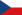  СССР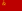  Чехословакия Болгария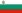 1952 СССР
Москва СССР Чехословакия Болгария1956 Франция
Париж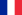  Чехословакия Румыния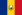  СССР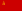 1960 Бразилия
Рио-де-Жанейро, Нитерой, Резенди, Сантус, Санту-Андре, Сан-Паулу, Белу-Оризонти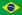  СССР Чехословакия Румыния1962 СССР
Москва, Киев, Рига, Ленинград СССР Чехословакия Румыния1966 Чехословакия
Прага, Пардубице, Нитра, Ческе-Будеёвице, Йиглава Чехословакия Румыния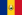  СССР1970 Болгария
София, Ямбол, Хасково, Кырджали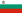  ГДР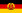  Болгария Япония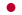 1974 Мексика
Мехико, Толука, Тихуана, Гвадалахара, Пуэбла, Монтеррей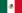  Польша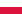  СССР Япония1978 Италия
Рим, Венеция, Бергамо, Удине, Парма, Анкона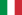  СССР Италия Куба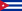 1982 Аргентина
Буэнос-Айрес, Росарио, Мендоса, Катамарка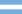  СССР Бразилия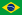  Аргентина1986 Франция
Париж, Тулуза, Нант, Эврё, Монпелье, Туркуэн, Клермон-Ферран, Орлеан США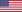  СССР Болгария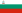 1990 Бразилия
Рио-де-Жанейро, Бразилиа, Куритиба Италия Куба СССР1994 Греция
Афины, Салоники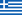  Италия Нидерланды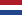  США1998 Япония
Токио, Хиросима, Осака, Тиба, Хамамацу, Фукуока, Кобе, Сендай, Саппоро, Кавасаки, Уодзу Италия Югославия Куба2002 Аргентина
Буэнос-Айрес, Кордова, Санта-Фе, Сальта, Сан-Хуан, Мар-дель-Плата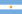  Бразилия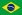  Россия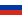  Франция2006 Япония
Токио, Сендай, Хиросима, Сайтама, Фукуока, Нагано Бразилия Польша Болгария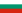 2010 Италия
Рим, Флоренция, Милан, Катания, Анкона, Модена, Верона, Реджо-ди-Калабрия, Турин, Триест Бразилия Куба Сербия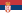 2014 Польша
Катовице, Лодзь, Краков, Быдгощ, Вроцлав, Гданьск, Сопот, Варшава Польша Бразилия Германия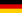 2018 Италия /  Болгария
Турин, Казалеккьо-ди-Рено, Ассаго, Рим, Флоренция, Бари / Пловдив, Русе, София, Варна Польша Бразилия США2022 Россия
Москва, Санкт-Петербург, Калининград, Ярославль, Казань, Уфа, Екатеринбург, Новосибирск, Кемерово, КрасноярскГодМесто проведения1-е место2-е место3-е место1989Дубай (ОАЭ) Бразилия СССР Болгария1991Порту (Португалия) Бразилия СССР Южная Корея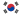 1993Стамбул (Турция) Бразилия Япония Южная Корея1995Сан-Хуан (Пуэрто-Рико) Бразилия Италия Япония1997Тегеран (Иран) Италия Греция Япония1999Эр-Рияд (Саудовская Аравия) Россия Венесуэла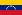  Польша2001Каир (Египет) Бразилия Иран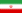  Россия2003Супханбури (Таиланд) Бразилия Индия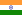  Иран2005Алжир, Оран (Алжир) Россия Бразилия Италия2007Тихуана, Мехикали (Мексика) Иран Китай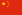  Турция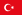 2009Езоло, Бассано-дель-Граппа (Италия) Сербия Иран Аргентина2011Альмиранте-Браун, Баия-Бланка (Аргентина) Сербия Испания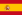  Куба2013Тихуана, Мехикали (Мексика) Россия Китай Польша2015Ресистенсия, Корриентес (Аргентина) Польша Аргентина Иран2017Эр-Рифа, Исатаун (Бахрейн) Иран Россия ЯпонияГодМесто проведения[2]ЗолотоСереброБронза1952 СССР
Москва СССР Польша Чехословакия1956 Франция
Париж СССР Румыния Польша1960 Бразилия
Рио-де-Жанейро, Нитерой, Волта-Редонда, Сантус, Санту-Андре, Сан-Паулу, Белу-Оризонти СССР Япония Чехословакия1962 СССР
Москва, Киев, Ленинград Япония СССР Польша1967[3] Япония
Токио Япония США Южная Корея1970 Болгария
Варна, Бургас, Севлиево, София СССР Япония КНДР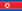 1974 Мексика
Гвадалахара, Монтеррей, Пуэбла, Тихуана, Мехико, Толука Япония СССР Южная Корея1978 СССР
Ленинград, Рига, Минск, Волгоград Куба Япония СССР1982 Перу
Лима, Трухильо, Арекипа, Ика, Такна, Чиклайо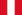  Китай Перу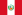  США1986 Чехословакия
Прага, Острава, Жилина, Пльзень, Брно, Оломоуц Китай Куба Перу1990 Китай
Пекин, Шэньян, Шанхай СССР Китай США1994 Бразилия
Сан-Паулу, Белу-Оризонти Куба Бразилия Россия1998 Япония
Осака, Нагоя, Фукуока, Токио, Токуяма, Мацумото, Кагосима Куба Китай Россия2002 Германия
Берлин, Бремен, Штутгарт, Мюнстер, Шверин, Дрезден, Риза, Лейпциг Италия США Россия2006 Япония
Осака, Нагоя, Токио, Саппоро, Кобе Россия Бразилия Сербия и Черногория2010 Япония
Токио, Нагоя, Хамамацу, Мацумото, Осака Россия Бразилия Япония2014 Италия
Ассаго, Бари, Триест, Верона, Модена, Рим США Китай Бразилия2018 Япония
Иокогама, Саппоро, Кобе, Хамамацу, Нагоя, Осака Сербия Италия Китай2022 Польша/ НидерландыГодМесто
проведения1-е место2-е место3-е место4-е место1964 Токио
СССР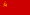 Иван Бугаенков
Николай Буробин
Юрий Венгеровский
Дмитрий Воскобойников
Валерий Калачихин
Важа Качарава
Виталий Коваленко
Станислав Люгайло
Георгий Мондзолевский
Юрий Поярков
Эдуард Сибиряков
Юрий Чесноков
Чехословакия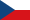 
Япония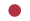 
Румыния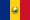 1968 Мехико
СССРОлег Антропов
Владимир Беляев
Иван Бугаенков
Владимир Иванов
Валерий Кравченко
Евгений Лапинский
Василиюс Матушевас
Виктор Михальчук
Георгий Мондзолевский
Юрий Поярков
Эдуард Сибиряков
Борис Терещук
Япония
Чехословакия
ГДР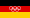 1972 Мюнхен
Япония
ГДР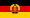 
СССРВиктор Борщ
Вячеслав Домани
Леонид Зайко
Владимир Кондра
Валерий Кравченко
Евгений Лапинский
Владимир Паткин
Юрий Поярков
Владимир Путятов
Александр Сапрыкин
Юрий Старунский
Ефим Чулак
Болгария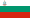 1976 Монреаль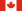 
Польша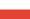 
СССРВладимир Дорохов
Александр Ермилов
Вячеслав Зайцев
Владимир Кондра
Олег Молибога
Анатолий Полищук
Александр Савин
Павел Селиванов
Юрий Старунский
Владимир Уланов
Владимир Чернышёв
Ефим Чулак
Куба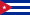 
Япония1980 Москва
СССРВладимир Дорохов
Александр Ермилов
Вячеслав Зайцев
Владимир Кондра
Валерий Кривов
Фёдор Лащёнов
Вильяр Лоор
Олег Молибога
Юрий Панченко
Александр Савин
Павел Селиванов
Владимир Чернышёв
Болгария
Румыния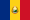 
Польша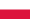 1984 Лос-Анджелес
США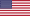 
Бразилия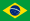 
Италия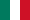 
Канада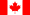 1988 Сеул
США
СССРЯрослав Антонов
Раймонд Вилде
Вячеслав Зайцев
Евгений Красильников
Андрей Кузнецов
Валерий Лосев
Юрий Панченко
Игорь Рунов
Юрий Сапега
Александр Сороколет
Владимир Шкурихин
Юрий Чередник
Аргентина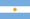 
Бразилия1992 Барселона
Бразилия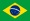 
Нидерланды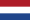 
США
Куба1996 Атланта
Нидерланды
Италия
Югославия
Россия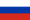 2000 Сидней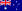 
Югославия
РоссияАлександр Герасимов
Валерий Горюшев
Алексей Казаков
Алексей Кулешов
Евгений Митьков
Руслан Олихвер
Илья Савельев
Сергей Тетюхин
Константин Ушаков
Вадим Хамутцких
Игорь Шулепов
Роман Яковлев
Италия
Аргентина2004 Афины
Бразилия
Италия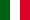 
Павел Абрамов
Сергей Баранов
Алексей Вербов
Станислав Динейкин
Андрей Егорчев
Алексей Казаков
Александр Косарев
Алексей Кулешов
Сергей Тетюхин
Константин Ушаков
Вадим Хамутцких
Тарас ХтейРоссия
США2008 Пекин
США
Бразилия
РоссияЮрий Бережко
Алексей Вербов
Александр Волков
Сергей Гранкин
Александр Корнеев
Александр Косарев
Алексей Кулешов
Максим Михайлов
Алексей Остапенко
Семён Полтавский
Сергей Тетюхин
Вадим Хамутцких
Италия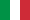 2012 Лондон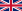 
РоссияНиколай Апаликов
Юрий Бережко
Александр Бутько
Александр Волков
Сергей Гранкин
Дмитрий Ильиных
Максим Михайлов
Дмитрий Мусэрский
Алексей Обмочаев
Александр Соколов
Сергей Тетюхин
Тарас Хтей
Бразилия
Италия
Болгария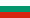 2016 Рио-де-Жанейро
Бразилия
Италия
США
Россия2020ТокиоГодМесто
проведенияМесто
проведения1-е место1-е место2-е место3-е место4-е место1964 Токио
Япония
Япония
СССРНелли Абрамова
Астра Билтауэр
Людмила Булдакова
Людмила Гуреева
Валентина Каменёк
Марита Катушева
Нинель Луканина
Валентина Мишак
Татьяна Рощина
Антонина Рыжова
Инна Рыскаль
Тамара Тихонина
СССРНелли Абрамова
Астра Билтауэр
Людмила Булдакова
Людмила Гуреева
Валентина Каменёк
Марита Катушева
Нинель Луканина
Валентина Мишак
Татьяна Рощина
Антонина Рыжова
Инна Рыскаль
Тамара Тихонина
Польша
Румыния1968 Мехико
СССРЛюдмила Булдакова
Татьяна Вейнберга
Валентина Виноградова
Вера Галушка
Вера Лантратова
Галина Леонтьева
Людмила Михайловская
Татьяна Поняева
Инна Рыскаль
Роза Салихова
Татьяна Сарычева
Нина Смолеева
СССРЛюдмила Булдакова
Татьяна Вейнберга
Валентина Виноградова
Вера Галушка
Вера Лантратова
Галина Леонтьева
Людмила Михайловская
Татьяна Поняева
Инна Рыскаль
Роза Салихова
Татьяна Сарычева
Нина Смолеева
Япония
Япония
Польша
Перу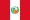 1972 Мюнхен
СССРЛюдмила Борозна
Людмила Булдакова
Татьяна Гонобоблева
Вера Дуюнова (Галушка)
Наталья Кудрева
Галина Леонтьева
Инна Рыскаль
Роза Салихова
Татьяна Сарычева
Нина Смолеева
Татьяна Третьякова (Поняева)
Любовь Тюрина
СССРЛюдмила Борозна
Людмила Булдакова
Татьяна Гонобоблева
Вера Дуюнова (Галушка)
Наталья Кудрева
Галина Леонтьева
Инна Рыскаль
Роза Салихова
Татьяна Сарычева
Нина Смолеева
Татьяна Третьякова (Поняева)
Любовь Тюрина
Япония
Япония
КНДР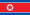 
Южная Корея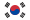 1976 Монреаль
Япония
Япония
СССРЛариса Берген
Ольга Козакова
Наталья Кушнир
Нина Мурадян
Лилия Осадчая
Анна Ростова
Любовь Рудовская
Инна Рыскаль
Нина Смолеева
Людмила Чернышёва
Людмила Щетинина
Зоя Юсова
СССРЛариса Берген
Ольга Козакова
Наталья Кушнир
Нина Мурадян
Лилия Осадчая
Анна Ростова
Любовь Рудовская
Инна Рыскаль
Нина Смолеева
Людмила Чернышёва
Людмила Щетинина
Зоя Юсова
Южная Корея
Венгрия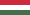 1980 Москва
СССРЕлена Андреюк
Елена Ахаминова
Светлана Бадулина
Любовь Козырева
Лидия Логинова
Ирина Макогонова
Светлана Никишина
Лариса Павлова
Надежда Радзевич
Наталья Разумова
Ольга Соловова
Людмила Чернышёва
СССРЕлена Андреюк
Елена Ахаминова
Светлана Бадулина
Любовь Козырева
Лидия Логинова
Ирина Макогонова
Светлана Никишина
Лариса Павлова
Надежда Радзевич
Наталья Разумова
Ольга Соловова
Людмила Чернышёва
ГДР
ГДР
Болгария
Венгрия1984 Лос-Анджелес
Китай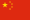 
Китай
США
США
Япония
Перу1988 Сеул
СССРЕлена Волкова
Светлана Корытова
Татьяна Крайнова
Ольга Кривошеева
Марина Кумыш
Марина Никулина
Елена Овчинникова
Валентина Огиенко
Ирина Пархомчук
Татьяна Сидоренко
Ирина Смирнова
Ольга Шкурнова
СССРЕлена Волкова
Светлана Корытова
Татьяна Крайнова
Ольга Кривошеева
Марина Кумыш
Марина Никулина
Елена Овчинникова
Валентина Огиенко
Ирина Пархомчук
Татьяна Сидоренко
Ирина Смирнова
Ольга Шкурнова
Перу
Перу
Китай
Япония1992 Барселона
Куба
Куба
Объединённая команда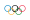 Евгения Артамонова
Елена Батухтина
Светл Василевская
Ирина Ильченко
Светлана Корытова
Галина Лебедева
Татьяна Меньшова
Наталья Морозова
Валентина Огиенко
Марина Панкова
Татьяна Сидоренко
Елена Чебукина
Объединённая командаЕвгения Артамонова
Елена Батухтина
Светл Василевская
Ирина Ильченко
Светлана Корытова
Галина Лебедева
Татьяна Меньшова
Наталья Морозова
Валентина Огиенко
Марина Панкова
Татьяна Сидоренко
Елена Чебукина
США
Бразилия1996 Атланта
Куба
Куба
Китай
Китай
Бразилия
Россия2000 Сидней
Куба
Куба
РоссияЕвгения Артамонова
Анастасия Беликова
Елена Василевская
Екатерина Гамова
Елена Година
Татьяна Грачёва
Наталья Морозова
Ольга Поташова
Инесса Саргсян
Елизавета Тищенко
Елена Тюрина
Любовь Шашкова
РоссияЕвгения Артамонова
Анастасия Беликова
Елена Василевская
Екатерина Гамова
Елена Година
Татьяна Грачёва
Наталья Морозова
Ольга Поташова
Инесса Саргсян
Елизавета Тищенко
Елена Тюрина
Любовь Шашкова
Бразилия
США2004 Афины
Китай
Китай
РоссияЕвгения Артамонова
Екатерина Гамова
Александра Коруковец
Ольга Николаева
Елена Плотникова
Наталья Сафронова
Любовь Соколова
Ирина Тебенихина
Елизавета Тищенко
Елена Тюрина
Ольга Чуканова
Марина Шешенина
РоссияЕвгения Артамонова
Екатерина Гамова
Александра Коруковец
Ольга Николаева
Елена Плотникова
Наталья Сафронова
Любовь Соколова
Ирина Тебенихина
Елизавета Тищенко
Елена Тюрина
Ольга Чуканова
Марина Шешенина
Куба
Бразилия2008 Пекин
Бразилия
Бразилия
США
США
Китай
Куба2012 Лондон
Бразилия
Бразилия
США
США
Япония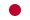 
Южная Корея2016 Рио-де-Жанейро
Китай
Китай
Сербия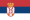 
Сербия
США
Нидерланды2020 ТокиоОбщее количество медалейОбщее количество медалейОбщее количество медалейОбщее количество медалейОбщее количество медалейМестоСтранаЗолотоСереброБронзаВсего1 США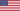 956202 Бразилия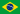 8105233 СССР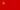 741124 Япония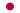 33395 Китай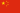 32386 Куба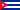 30257 Германия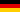 20138 Россия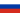 13269 Нидерланды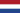 111310 Польша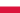 102311 Австралия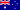 101211 Югославия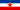 101213 Италия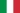 043714 ГДР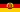 020215 Болгария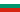 011215 Чехословакия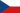 011217 Испания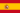 010117 Объединённая команда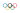 010117 Перу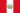 010117 Сербия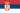 010121 Аргентина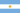 001121 Канада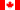 001121 КНДР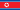 001121 Латвия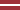 001121 Румыния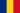 001121 Швейцария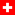 001121 Южная Корея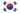 0011Спортсмен(-ка)СтранаОлимпиадыВсегоЗолотоСереброБронзаДисциплинаАна Ибис Фернандес Куба1992—20044301ВолейболКэрри Уолш США2004—20164301Пляжный волейболИнна Рыскаль СССР1964—19764220ВолейболСержио Сантос Бразилия2004—20164220ВолейболСергей Тетюхин Россия2000—20124112ВолейболСамуэле Папи Италия1996—2004, 20124022ВолейболКарч Кирай США1984—1988, 19963300Волейбол (2)
Пляжный волейбол (1)Регла Белл Куба1992—20003300ВолейболМарленис Коста Куба1992—20003300ВолейболМирея Луис Куба1992—20003300ВолейболРегла Торрес Куба1992—20003300ВолейболМмсти Мэй-Трейнор США2004—20123300Пляжный волейболЛюдмила Булдакова СССР1964—19723210ВолейболНина Смолеева СССР1968—19763210ВолейболЮрий Поярков СССР1964—19723201ВолейболСтив Тиммонс США1984—19923201ВолейболЮмилка Руис Куба1996—20043201ВолейболВячеслав Зайцев СССР1976—1980, 19883120ВолейболДанте Бразилия2004—20123120ВолейболЖиба Бразилия2004—20123120ВолейболРодриган Бразилия2004—20123120ВолейболМасаюки Минами Япония1964—19723111ВолейболКацутоси Нэкода Япония1964—19723111ВолейболВладимир Кондра СССР1972—19803111ВолейболРикардо Сантос Бразилия2000—20083111Пляжный волейболЭмануэл Рего Бразилия2004—20123111Пляжный волейболЭлиа Соуза Бразилия1996, 2000, 20083102ВолейболЕвгения Артамонова Россия1992, 2000, 20043030ВолейболЕлена Тюрина Россия1992, 2000, 20043030ВолейболАндреа Джани Италия1996—20043021ВолейболАндреа Сарторетти Италия1996—20043021ВолейболПаоло Тофоли Италия1996—20043021ВолейболАлексей Кулешов Россия2000—20083012ВолейболВадим Хамутцких Россия2000—20083012ВолейболАлессандро Феи Италия2000, 2004, 20123012ВолейболГодМесто проведения1-е место2-е место3-е место1965Польша СССР Польша Чехословакия1969ГДР ГДР Япония СССР1977Япония СССР Япония Куба1981Япония СССР Куба Бразилия1985Япония США СССР Чехословакия1989Япония Куба Италия СССР1991Япония СССР Куба США1995Япония Италия Нидерланды Бразилия1999Япония Россия Куба Италия2003Япония Бразилия Италия Сербия и Черногория2007Япония Бразилия Россия Болгария2011Япония Россия Польша Бразилия2015Япония США Италия Польша2019Япония Бразилия Польша СШАГодМесто проведения1-е место2-е место3-е место1973Уругвай СССР Япония Республика Корея1977Япония Япония Куба Республика Корея1981Япония Китай Япония СССР1985Япония Китай Куба СССР1989Япония Куба СССР Китай1991Япония Куба Китай СССР1995Япония Куба Бразилия Китай1999Япония Куба Россия Бразилия2003Япония Китай Бразилия США2007Япония Италия Бразилия США2011Япония Италия США Китай2015Япония Китай Сербия США2019Япония Китай США РоссияГодМесто проведенияЗолотоСереброБронза1948 Италия
Рим Чехословакия Франция Италия1950 Болгария
София СССР Чехословакия Венгрия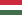 1951 Франция
Париж СССР Болгария Франция1955 Румыния
Бухарест Чехословакия Румыния Болгария1958 Чехословакия
Прага Чехословакия Румыния СССР1963 Румыния
Бухарест, Клуж, Брашов, Тыргу-Муреш Румыния Венгрия СССР1967 Турция
Анкара, Стамбул, Адана, Измир СССР Чехословакия Польша1971 Италия
Милан, Болонья, Имола, Бергамо, Анкона, Турин, Модена СССР Чехословакия Румыния1975 Югославия
Белград, Скопье, Суботица, Кралево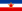  СССР Польша Югославия1977 Финляндия
Хельсинки, Оулу, Турку, Тампере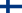  СССР Польша Румыния1979 Франция
Париж, Нанси, Нант, Сен-Кантен, Тулуза СССР Польша Югославия1981 Болгария
Варна, Пазарджик, Бургас СССР Польша Болгария1983 ГДР
Берлин, Зуль, Эрфурт СССР Польша Болгария1985 Нидерланды
Амстердам, Гронинген, Ворбург, Зволле, Хертогенбос СССР Чехословакия Франция1987 Бельгия
Гент, Генк, Одергем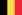  СССР Франция Греция1989 Швеция
Стокгольм, Эребру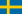  Италия Швеция Нидерланды1991 Германия
Берлин, Карлсруэ, Гамбург СССР Италия Нидерланды1993 Финляндия
Турку, Оулу Италия Нидерланды Россия1995 Греция
Афины, Патры Италия Нидерланды Югославия1997 Нидерланды
Эйндховен, Хертогенбос Нидерланды Югославия Италия1999 Австрия
Вена, Винер-Нойштадт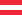  Италия Россия Югославия2001 Чехия
Острава Югославия Италия Россия2003 Германия
Берлин, Лейпциг, Карлсруэ Италия Франция Россия2005 Италия,  Сербия и Черногория
Рим, Белград Италия Россия Сербия и Черногория2007 Россия
Москва, Санкт-Петербург Испания Россия Сербия2009 Турция
Измир, Стамбул Польша Франция Болгария2011 Австрия,  Чехия
Вена, Инсбрук / Прага, Карловы Вары Сербия Италия Польша2013 Дания,  Польша
Копенгаген, Хернинг, Оденсе, Орхус / Гданьск, Сопот, Гдыня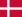  Россия Италия Сербия2015 Болгария,  Италия
София, Варна / Турин, Бусто-Арсицио Франция Словения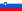  Италия2017 Польша
Краков, Катовице, Варшава, Гданьск, Щецин Россия Германия Сербия2019 Франция,  Бельгия,  Нидерланды,  Словения
Париж, Нант, Монпелье / Антверпен, Брюссель / Апелдорн, Амстердам, Роттердам / Любляна Сербия Словения Польша2021 Чехия,  Эстония,  Финляндия,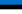 СборнаяЗолотоСереброБронзаВсего СССР120214 Италия64313 Чехословакия3407 Россия2338 Сербия2035 Польша1539 Франция1427 Нидерланды1225 Румыния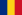 1225 Сербия и Черногория1135 Испания1001 Словения0202 Болгария0145 Венгрия0112 Германия0101 Швеция0101 Югославия0022 Греция0011ВолейболистПобеды на чемпионатах Европы Вячеслав Зайцев7 (1971, 1975, 1977, 1979, 1981, 1983, 1985) Александр Савин6 (1975, 1977, 1979, 1981, 1983, 1985) Владимир Кондра5 (1971, 1975, 1977, 1979, 1981) Юрий Панченко5 (1979, 1981, 1983, 1985, 1987) Марко Браччи4 (1989, 1993, 1995, 1999) Андреа Гардини4 (1989, 1993, 1995, 1999) Андреа Джани4 (1993, 1995, 1999, 2003) Владимир Дорохов4 (1975, 1977, 1979, 1981) Олег Молибога4 (1977, 1979, 1981, 1983) Павел Селиванов4 (1975, 1977, 1979, 1983) Паоло Тофоли4 (1989, 1993, 1995, 1999) Владимир Чернышёв4 (1975, 1977, 1979, 1981) Владимир Шкурихин4 (1981, 1983, 1985, 1987)ГодМесто проведения[1]ЗолотоСереброБронза1949 Чехословакия
Прага СССР Чехословакия Польша1950 Болгария
София СССР Польша Чехословакия1951 Франция
Париж СССР Польша Югославия1955 Румыния
Бухарест Чехословакия СССР Польша1958 Чехословакия
Прага, Ческе-Будеёвице, Либерец СССР Чехословакия Польша1963 Румыния
Констанца, Брашов, Бухарест, Крайова СССР Польша Румыния1967 Турция
Измир, Анкара, Стамбул, Адана СССР Польша Чехословакия1971 Италия
Реджо-нель-Эмилия, Болонья, Гориция, Имола, Модена СССР Чехословакия Польша1975 Югославия
Белград, Риека, Баня-Лука, Неготин СССР Венгрия ГДР1977 Финляндия
Тампере, Котка, Лахти, Турку СССР ГДР Венгрия1979 Франция
Лион, Канны, Орлеан, Эврё СССР ГДР Болгария1981 Болгария
София, Перник Болгария СССР Венгрия1983 ГДР
Росток, Котбус, Шверин ГДР СССР Венгрия1985 Нидерланды
Арнем, Ситтард, Бевервейк, Энсхеде, Леуварден СССР ГДР Нидерланды1987 Бельгия
Гент, Одергем, Эйпен ГДР СССР Чехословакия1989 ФРГ
Штутгарт, Зиндельфинген, Гамбург, Карлсруэ СССР ГДР Италия1991 Италия
Рим, Равенна, Бари СССР Нидерланды Германия1993 Чехия
Брно, Злин Россия  Чехия и Словакия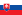  Украина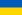 1995 Нидерланды
Арнем, Гронинген Нидерланды Хорватия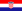  Россия1997 Чехия
Брно, Злин Россия Хорватия Чехия1999 Италия
Рим, Перуджа Россия Хорватия Италия2001 Болгария
Варна, София Россия Италия Болгария2003 Турция
Анкара, Анталья Польша Турция Германия2005 Хорватия
Загреб, Пула Польша Италия Россия2007 Бельгия /  Люксембург
Шарлеруа, Хасселт / Люксембург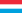  Италия Сербия Россия2009 Польша
Лодзь, Катовице, Вроцлав, Быдгощ Италия Нидерланды Польша2011 Сербия /  Италия
Белград, Зренянин / Монца, Бусто-Арсицио Сербия Германия Турция2013 Германия /  Швейцария
Берлин, Халле, Шверин, Дрезден / Цюрих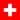  Россия Германия Бельгия2015 Нидерланды /  Бельгия
Роттердам, Апелдорн, Эйндховен / Антверпен Россия Нидерланды Сербия2017 Азербайджан /  Грузия
Баку, Гёйгёль / Тбилиси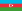 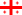  Сербия Нидерланды Турция2019 Турция /  Польша /  Венгрия /  Словакия
Анкара / Лодзь / Будапешт / Братислава Сербия Турция Италия2021 Сербия /  Греция /  Болгария /  Румыния
БелградГодМесто проведения1-е место2-е место3-е место1995Барселона (Испания) Россия Италия Польша1997Пухов (Словакия) Италия Греция Польша1999Гданьск (Польша) Россия Германия Чехия2001Либерец, Турнов (Чехия) Россия Польша Франция2003Загреб (Хорватия) Россия Польша Италия2005Рига (Латвия) Польша Франция Италия2007Вена, Кремс (Австрия) Франция Польша Бельгия2009Роттердам (Нидерланды) Франция Сербия Россия2011Анкара (Турция) Сербия Франция Россия2013Лакташи (Босния и Герцеговина), Белград (Сербия) Россия Польша Бельгия2015Адапазары, Измит (Турция) Польша Италия Турция2017Дьёр (Венгрия), Пухов (Словакия) Чехия Италия Турция2018Злин (Чехия), Пухов (Словакия) Германия Чехия Италия№КлубЧСССРКСССРЧРКРСКРИтого внутрЛЧКЕКВКВЕКВСКЕЧМИтогомежд.ИТОГОПоследнийтитулПрим1ЦСКА (Москва)345310431300301659ЧР 19962Зенит (Казань)0010872560001732КР 20183Белогорье (Белогород)008821832101725КВЕКВ 20194Динамо (Москва)532221403000317КЕКВ 20155Автомобилист (Санкт-Петербург)32200702200411ЧР 19936-7Локомотив-Изумруд (Екатеринбург)0013040000004КР 20016-7Локомотив (Новосибирск)0012031000014ЧР 2019/208-9МГТУ (Москва)0210030000003ЧР 20018-9Искра (Одинцово)0201030000003КР 200210-11Кузбасс (Кемерово)0010120000002СКР 201910-11Факел (Новый Уренгой)0000000020022КВЕКВ 201712-14Спартак (Москва)1000010000001ЧСССР 194012-14Югра-Самотлор (Нижневартовск)0001010000001КР 199312-14СКА (Ростов-на-Дону)0100010000001КСССР 1983ИТОГО431528261112323753240163--